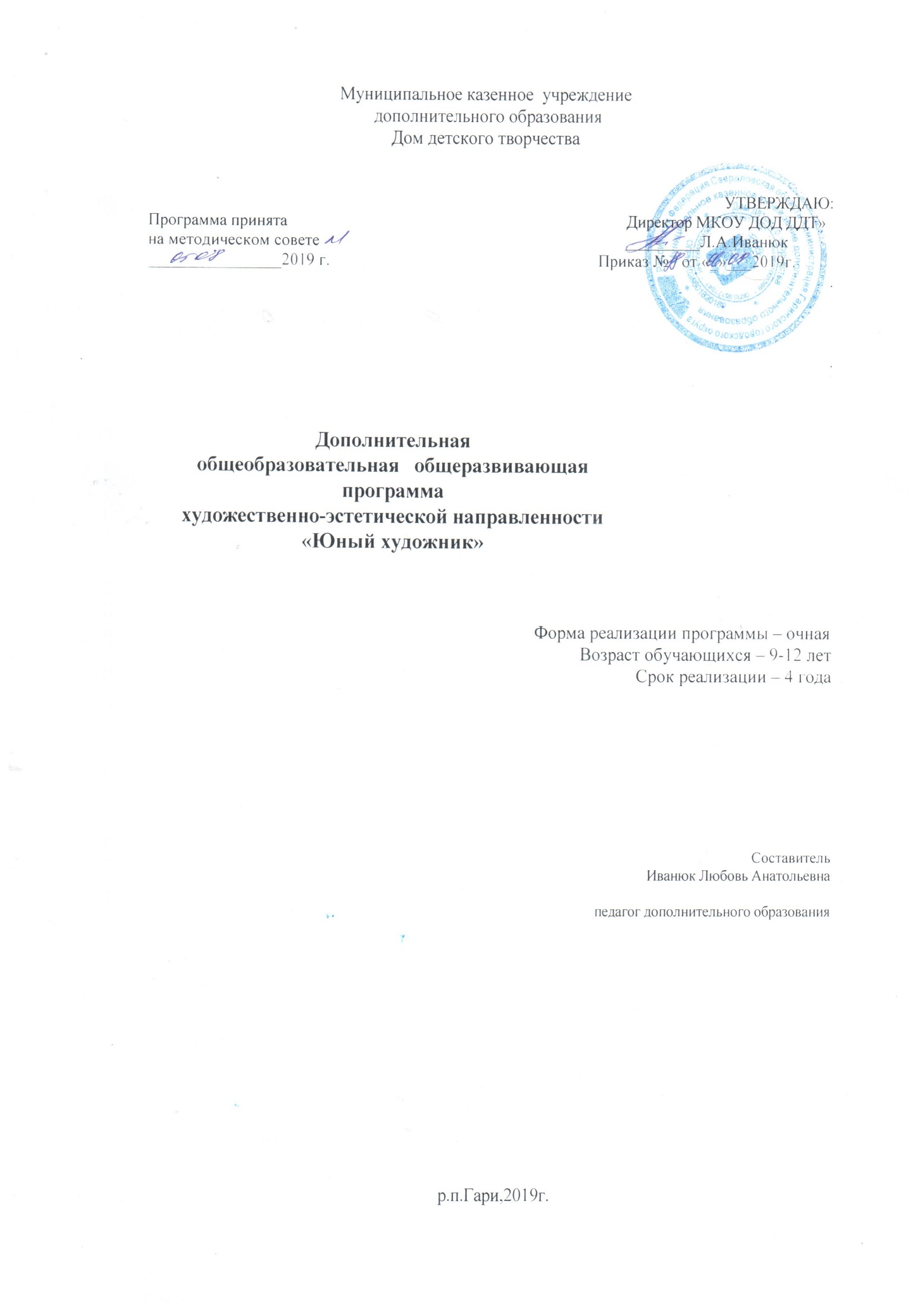 Содержание Пояснительная записка………………………………………………………………………….3Учебно-тематический план и содержание первого  года  обучения………………………………………………….…………………………………………..7Учебно-тематический план  и содержание второго  года  обучения…………………………………………………………………………………………….10Учебно-тематический план и содержание третьего  года  обучения…………………………………………………...………………………………………..13Учебно-тематический план и содержание четвертого  года  обучения…………………………………………………………………………………………….16 Предполагаемые результаты реализации программы ..…………………………………….19Методическое обеспечение……………………………………………………………………21Приложения  ……………………………………………………………...................................22Список литературы  ……………………………………………………………………………31Пояснительная записка.       Огромнейшей задачей является воспитание человека – человека всесторонне и гармонически развитого. Важным здесь является  необходимость эстетического воспитания подрастающего поколения.       Преподавание изобразительного искусства просто необходимо. Ведь именно оно раскрывает ребенку мир реально   существующей гармонии, развивает чувство красоты форм и красок окружающего мира, творческие способности и фантазии. Без овладения необходимыми основами изобразительной грамоты не может быть полноценного эстетического воспитания.      Вопросы гармонического развития и творческой самореализации находят свое разрешение в условиях дополнительного образования. Открытие в себе неповторимой индивидуальности поможет ребенку реализовать себя в учебе, творчестве, в общении с другими сверстниками, более уверенно чувствовать себя в социуме. Дополнительная образовательная программа «Юный художник» относится к образовательной области «Искусство».   Дополнительная общеобразовательная общеразвивающая программа разработана с учётом:- Федерального Закона Российской Федерации от 29.12.2012 г. № 273 «Об образовании в РФ»;  -Приказ Минпросвещения России от 9 ноября 2018 г., № 196 «Об утверждении Порядка организации и осуществления образовательной деятельности по дополнительным общеобразовательным программам»; -СанПиН 2.4.4.3172-14 «Санитарно-эпидемиологические требования к устройству, содержанию и организации режима работы образовательных организаций дополнительного образования детей»; -Концепция развития дополнительного образования детей утв. Распоряжением Правительства РФ от 04.09.2014г. №1726-р; -Письмо Минкультуры России от 21.11.2013 № 191-01-39/06-ГИ «О направлении Рекомендаций по организации образовательной и методической деятельности при реализации общеразвивающих программ в области искусств» , -Письмо Минобрнауки России от 25.07.2016 № 09-179«О направлении рекомендаций»/ --Письмо Минобрнауки России от 29.03.2016 № ВК-641/09-Приказ Минпросвещения России от 9 ноября 2018 г., № 196 «Об утверждении Порядка организации и осуществления образовательной деятельности по дополнительным общеобразовательным программам»;-Профессиональный стандарт Педагог дополнительного образования детей и взрослых, утв. приказом Министерства труда и социальной защиты РФ от 08.09.2015г. №613н;  -Устава МКУ ДО Дом детского творчества. Отличительныеособенности данной образовательной программы от уже существующих в этой области заключается в том, что она ориентирована на применение широкого комплекса различного дополнительного материала по изобразительному искусству.         Реализация программы обеспечивает учащимся возможность в более широком объеме освоить навыки работы с самыми разнообразными художественными материалами и техниками, чем это предусматривается школьными программами по изобразительной деятельности.Образовательный процесс имеет ряд преимуществ:занятия в свободное время;обучение организовано на добровольных началах всех сторон (обучающиеся, родители, педагоги);обучающимся предоставляется возможность удовлетворения своих интересов и сочетания различных направлений и форм занятия.Особенность программы заключается во  взаимосвязи занятий по рисованию, лепке, аппликации. Изобразительное искусство, пластика, художественное конструирование — наиболее эмоциональные сферы деятельности детей. И рисование и лепка имеют большое значение для обучения и воспитания детей младшего школьного возраста. Работа с различными материалами в разных техниках расширяет круг возможностей ребенка, развивает пространственное воображение, конструкторские способности, способствует развитию зрительного восприятия, памяти, образного и логического мышления, привитию ручных умений и навыков, необходимых для успешного обучения, т.е. развитие умственных способностей. Новизна программы состоит в том, что в процессе обучения учащиеся получают знания о простейших закономерностях строения формы, о линейной и воздушной перспективе, цветоведение, композиции, правилах рисования а также о красоте природы и человеческих чувств.Актуальность программы обусловлена тем, что происходит сближение содержания программы с требованиями жизни. В настоящее время возникает необходимость в новых подходах к преподаванию эстетических искусств, решать современные задачи творческого восприятия и развития личности в целом. В системе эстетического, творческого воспитания подрастающего поколения особая роль принадлежит изобразительному искусству. Умение видеть и понимать красоту окружающего мира, способствует воспитанию культуры чувств, развитию художественно – эстетического вкуса, трудовой и творческой активности, воспитывает целеустремленность, усидчивость, чувство взаимопомощи, дает возможность творческой самореализации личности.Педагогическая целесообразность дополнительной образовательной программы объясняется формированием высокого интеллекта духовности через мастерство. Целый ряд специальных заданий на наблюдение, сравнение, домысливание, фантазирование служат для достижения этого. Программа направлена на то, чтобы через труд и искусство приобщить детей к творчеству.Содержание курса составляет рисование с натуры, по памяти и по воображению различных предметов и явлений окружающего мира, создание графических композиций на темы окружающей жизни, беседы об изобразительном искусстве. Ведущее место принадлежит рисованию с натуры.Особое внимание уделяется индивидуальным особенностям каждого школьника, его эстетическим потребностям, склонностям и направленности художественных интересов.Выполнению тематического рисунка предшествует целенаправленная подготовительная работа по заданию педагога — предварительные наблюдения, сбор иллюстративного материала, выполнение набросков и зарисовок. Тематические рисунки выполняются самыми разнообразными художественными материалами. Для поощрения интереса, самостоятельности школьников, проявления их индивидуальности следует предоставить им как можно больше свободы в выборе конкретной художественной техники. Все задания носят или относительно длительный характер (1—3 ч), или кратковременный, быстрый — наброски и зарисовки (5—20 мин).      Для поощрения творчества детей проводятся конкурсы на лучший рисунок, отчетные выставки (за полугодие, за год), а также выставки репродукций рисунков художников. Чтобы эти выставки превратились в настоящий праздник, необходимы хорошие предварительная организация и само проведение выставки. Красочное объявление, призы за лучшие рисунки, торжественное открытие и закрытие выставки, приглашение учителей других предметов, родителей — все это незабываемо действует на ребят, вызывает у них неподдельный интересОдной из наиболее сложных задач в рисовании – это умение передавать изображаемыми средствами пространственные соотношения. В лепке, например, легче передавать движение, чем в рисовании, в силу пластичности материала. Когда ребенку трудно  сразу представить и изобразить фигуру в нужном положении, он прибегает к лепке, старается прочувствовать форму, и затем полученные знания переносит на бумагу. Такой подход способствует развитию эстетического восприятия, эстетических чувств, формированию образных представлений, воображения, творчества. В результате у детей воспитывается интерес к художественной творческой деятельности, желание создать красивое изображение, интересней придумать и как можно лучше выбрать. В своем творчестве дети передают те эстетические качества предметов, которые они увидели. Цель образовательной программы:     раскрыть и развить потенциальные творческие способности, заложенные в ребенке.Задачи образовательной программы: Образовательная: Формировать устойчивый интерес к художественной деятельности. Знакомить детей с различными видами изобразительной деятельности, многообразием художественных материалов и приемами работы с ними, закреплять приобретенные умения и навыки и показывать детям широту их возможного применения.Воспитательная: Воспитывать внимание, аккуратность, целеустремленность. Прививать навыки работы в группе. Поощрять доброжелательное отношение друг к другу.Развивающая: Развивать художественный вкус, фантазию, изобретательность, пространственное воображение.Обогащать визуальный опыт детей через посещение выставок, выходов на натурные зарисовки, на природу. Программа предусматривает  групповую, фронтальную и индивидуальную  формы организации учебной работы с использованием следующих  методов: 1) По источнику передачи и восприятия знаний: словесные (рассказ, беседа), наглядные (демонстрация пособий, иллюстраций, показ           технологических приемов), практические (упражнения, рисование с натуры, рисование на темы, выполнение творческой работы)   2) По характеру познавательной деятельности:репродуктивные (воспроизводящий) частично-поисковые  (выполнение  заданий с элементами творчества);творческие (творческие задания по видам деятельности).3) По степени самостоятельности: работа под непосредственным руководством педагога; совместная работа; самостоятельная работа.Большой интерес на занятиях вызывает использование игровых приемов, таких как пальчиковые игры, пальчиковая гимнастика.  Игры проводятся с целью проверки усвоения терминов, понятий и в качестве психологической разгрузки, предлагаются специально составленные кроссворды, используются словесные игры, загадки. Для концентрации внимания на различных этапах занятия привлекаются персонажи русских сказок — пальчиковые куклы. Постоянный поиск новых форм и методов организации учебного и воспитательного процесса позволяет делать работу с детьми более разнообразной, эмоционально и информационно насыщенной.Основной формой работы являются учебные занятия. Отчет о работе проходит в форме выставок, открытых занятий, конкурсов, фестивалей, массовых мероприятий.Программа рассчитана на 4 года обучения. Занятия проводятся 2 раза в неделю. Количество обучающих в группе от 7 до 10 .Каждый этап ставит свои задачи и имеет определенный объем тем  с усложнением учебных заданий.       Формы контроля за освоением содержания образовательной программы1. Начальный контроль: выполнение заданий-упражнений на определение начальногоуровня художественных умений учащегося.2. Текущий контроль: наблюдение педагога за выполнением предложенных заданий накаждом занятии; фиксация посещения обучающихся занятий в журнале.3. Промежуточный контроль: по завершению каждой темы устраивается просмотр всехработ в учебном кабинете. По результатам просмотра проводится выставка лучшихработ учащихся. Фотографии выставок хранятся в фотоархиве коллектива.4. Итоговый контроль: педагогический анализ освоения детьми содержания учебногогода. Отбор лучших работ для итоговой выставки.  Проверка усвоения теоретической части программы (тест -задания) и выполнение учащимися практических творческих работ.УЧЕБНО_ТЕМАТИЧЕСКИЙ ПЛАН 1год обученияСодержание программыПЕРВЫЙ ГОД ОБУЧЕНИЯI. Комплектование групп (2)Теория. Реклама изостудии. Консультации детей и родителей. Комплектованиегруппы.II. Вводное занятиеТеория. Задачи образовательной программы на первый год обучения. Правилаповедения и работы в кабинете. Охрана труда при работе в коллективе.Практика. Выполнение задания-упражнения на определение начального уровняумений учащихся.III. Упражнения(8)Теория раздела. Понятия: основные и дополнительные цвета (цветовой круг),теплые и холодные цвета, изменение теплохолодности в пределах одного цвета,градация тона Практика1 Золотая осень Выполнить рисунок, в котором используются любые оттенки желтого, оранжевого и красного цветов Гуашь Изображение цветового круга2 Тропики Выполнить рисунок, в котором используются только оттенки зеленого цветов Гуашь Изображение цветового круга3 Синий город Выполнить рисунок, в котором используются только оттенки синего и фиолетового цветов Гуашь Изображение цветового круга4 Страшный лес – веселый лес Выполнить два рисунка (темный и светлый), в которых все предметы отличаются по тону. При выполнении задания используются только белый, черный и все оттенки серого цвета Гуашь -5 Дорисуй Ладошку Игровое задание. Необходимо обвести ладошку и дорисовать еетаким образом, чтобы получилось что-либо узнаваемое (солнышко, рыбка, чайник и т.д.) Фломастеры, цветные карандаши, карандаш6 «Колдуны» Игровое задание. Нужно дорисовать, расколдовать Карандаш, цветныесвободно нарисованную педагогом линию так, чтобы она стала похожа на какой-то предмет или живое существо карандаши7 Лесной алфавит Игровое задание. Учащимся предлагается  превратить  буквы в зверей, название которых начинается с этой буквы Цветные карандаши8 Снежинки  Игровое задание.  Учащимся предлагается придумать как можно больше разных по форме снежинок Белая или серебряная ручка, черная бумага Микрофотографии настоящих снежинокIV. Пейзаж (4)Теория раздела. Виды изобразительного искусства. Живопись, графика,архитектура, скульптура, декоративно-прикладное искусство. Жанры  живописи. Сюжетная картина, портрет, пейзаж, натюрморт. Картины, относящиеся к разным жанрам. Определение пейзажа. Типы пейзажа (чистый, городской, марина, индустриальный)1 Изображение Деревьев Нарисовать дерево без листьев Карандаш Фотографии различных деревьев;рисунки деревьев (Ф. Васильева, И. Шишкина, М. Врубеля)2 Пейзаж-Состояние Как бы выглядел один и тот же пейзаж в разное время года, суток и при разной погоде (дождь, солнце, снег; лето, зима, ранняя осень, поздняя осень, ранняя весна; утро, вечер, день, ночь) Гуашь Картины русских художников-пейзажистов(С. Щедрина, К. Саврасова,И. Шишкина, И. Левитана,А. Куинджи, Д. Поленова,Ф. Васильева)V. Портрет(4)Теория раздела. Определение портрета. Парный, семейный, групповой портрет.Портрет в полный рост, поколенный, поясной, бюст, голова. Мужской, женский, детский портретПортрет-перевертышПридумать и нарисовать портрет- перевертыш Карандаш, тушь, перо Картины итальянского художника XVI века ( Джузеппе Арчимбольдо из серий ≪Времена года,Стихии≫, ≪Перевертыши)2 Портрет мамы,бабушки,сестрыЖенский портрет Гуашь Картины русских художников-портретистов (О. Кипренского,К. Брюллова, П. Федотова, И. Крамского, И. Репина, В. Серова, М. Врубеля, Н. Альтмана, А. Архипова,Н. Фешина)3 Портрет папы,дедушки, братаМужской портрет Сухая пастель4 Автопортрет Нарисовать себя Сухая пастель5 Портрет впрофильИзображение лица впрофиль Сухая пастель6 СемейныйпортретГрупповой портрет Сухая пастель.VI. Натюрморт(14)Теория раздела. Определение натюрморта. Русские художники – мастера натюрморта.1.ЭтюдыцветовРабота с натуры Гуашь -2 ЖивописныйнатюрмортРабота с натуры Гуашь Натюрморты русских художников (И. Хруцкого, Е. Лансере, И. Грабаря, К. Коровина, К. Петрова- Водкина, И. Машкова)VII. Сюжетная композиция (32)Теория раздела. Определение сюжетной картины. Жанры сюжетной картины(исторический, религиозный, батальный, бытовой, эпический, сказочный,анималистический).Теория темы «Путешествие в Африку». Первобытное общество. Хронология. Бытпервобытных племен. Первобытные культы и ритуалы. Роль художника в первобытномобществе. Первобытное искусство в целом. Центры наскальной живописи. Современныеплемена, стоящие на уровне первобытнообщинного строя. Их географическое положение.Их обычаи, верования, быт. Влияние на жизнь этих племен цивилизацией. Африканскиеплемена. Их культура, быт, религия, мифы, предания и сказки. Изобразительное искусство этих племен. Связь искусства и религии Изображениефигуры человекаНарисовать фигуру человека в разных позах Карандаш -2 Сказки Выполнить иллюстрацию к русской народной сказке По выбору учащегося(гуашь, цветные карандаши, пастель) Картины на сказочные сюжеты В. Васнецова, М. Врубеля, И. Билибина, Н. Рериха)3 Домашниеживотные.Кот, собакаНарисовать кота или собаки Гуашь Анималистические скульптуры, картины и рисунки П. Трубецкого, П. Клодта, Е. Лансере, В. Ватагина, Е. Чарушина4 Домашниеживотные.КопытныеНарисовать домашних хозяйственных животных (лошади, козы, барана, коровы, виньи)Гуашь5 Дикие животные.ХищникиНарисовать диких хищных животных ГуашьРыба Нарисовать морскую или аквариумную рыбку Гуашь Фотографии различныхпо форме и раскраске рыб7 Сказочная птица Нарисовать сказочную птицу Гуашь Предметы декоративно- прикладного искусства с изображением птиц (Хохлома, Гжель)Наброскиживотных в зоопарке и Зоологическом музееРисование с натуры Карандаш, цветные карандаши9 Символ года Изображение одного из двенадцати животных-символов года Гуашь -10. Путешествие вАфрикуУчащимся предлагается побывать в каком- нибудь первобытном или африканском племени Гуашь Мегалитические сооружения, первобытная скульптура, росписи в пещере Альтамира в Испании. Фотографии представителей африканских племен, фотографии экспонатов этнографических музеев мира, скульптуры и маскинародов АфрикиПрорезная работа Рисунок на одну из предложенных тем: Животные, Цветы, ФруктыКарандаш, бумага, калька, пастельная бумага, макетный нож Презентация Искусствовырезания из бумаги. Работы учеников прошлых летVIII. Итоговое занятие (2)Теория. Обобщение пройденного материала.Практика. Выполнение тест-задания по пройденному теоретическомуматериалу. Игровые упражнения. Подведение итогов года. Награждение участниковвыставок и творчески активных учащихся.УЧЕБНО-ТЕМАТИЧЕСКИЙ ПЛАН 2 год обученияСодержание программы,I. Вводное занятие (2)Теория. Охрана труда. Просмотр летних работ. Задачи на новый год.II. Пейзаж (2\26)Теория раздела. История появления пейзажа как самостоятельного жанра.Продолжение знакомства с мастерами пейзажа. Символическое значение пейзажа впортретах и сюжетных картинах. Итальянские художники эпохи Возрождения.Осенний пейзажИзображение осенних деревьев Гуашь ПейзажиИ. Левитана,Г.Мясоедова,К.Коровина,Ф. Васильева2 Зимний пейзажИзображение зимнего лесаГуашьПейзажиИ.Шишкина,В.Поленова,В.Серова,К.Коровина3 Весенний пейзажИзображение весеннего леса Гуашь ПейзажиИ. Левитана,И. Грабаря,Ф. Васильева,А. СаврасоваIII. Портрет (4\16)Теория раздела. История появления портрета как самостоятельного жанра.Продолжение знакомства с мастерами портрета. Камерный и парадный портрет. Рольфона в портрете. Роль костюма в создании образа. Детали костюма.Практика1 Автопортрет в историческом костюмеУчащимсяпредлагаетсянарисоватьавтопортрет,представив себя влюбойисторической эпохеПо выбору(гуашь,пастель,маслянаяпастель,цветныекарандаши,тушь)Картины(Леонардо да Винчи,Ван Дейка,Рембрандта,Д. Левицкого,И. Крамского, В.Серова;книги по историикостюмаIV. Натюрморт (4\16)Теория раздела. История появления натюрморта как самостоятельного жанра.Продолжение знакомства с мастерами натюрморта. Символическое значениенатюрморта в портретах и сюжетных картинах. Художники Италии, Фландрии иНидерландов XV–XVII веков.ПрактикаЭтюды цветов Работа с натуры Гуашь -2 Живописный  натюрмортРабота с натуры Гуашь НатюрмортыЖ.Б. Шардена,Ван Гога,М. Сарьяна3 Графический натюрмортРабота с натуры Карандаш, возможноиспользованиетонированной бумаги и мягких материалов(ретуши, соуса, сангины,сепии, угля, пастели)РисункиЛеонардо даВинчи V. Сюжетная композиция (12\66)Теория раздела. Французские мастера исторического, батального, бытовогожанра XVII–XVIII веков.Практика1 Короли и подданные. Жители сказочного королевстваПридумать композицию, изображающую деятельность человека Пастель, маслянаяПастель Картины Д. Веласкеса, Рембрандта, П. Федотова, А. Венецианова, В. Верещагина, В. Сурикова, К. Маковского, А. Архипова2 Сказки Выполнение иллюстрации к одной из предложенных сказок Гуашь Работы мастеров книжной графики: Т. Мавриной, В. Конашевича, Л. Токмакова, Г.А.В. Трауготов3 Животные. Рисование с натурыНаброски животных в зоопарке и Зоологическом музее КарандашЖивотные Изображение животных в движении Гуашь Петроглифы и росписи в пещерах Альтамира в Испании, Ласко и Шове во Франции, рисунки Леонардо да Винчи,В. Ватагина, Е. Чарушина К. Петров-Водкина, картины П. Поттера, П. Рубенса, Э. Делакруа, В. Серова5 Путешествие. Жилища разныхНародов На основе увиденного предлагается самим необычное жилище. Ономожет быть как реальное, так и абсолютно фантастичное Гуашь, пастель, гелевая ручка, тушь Изображения жилищ коренных народов Севера, Африки, Азии, Америки,Австралии, имеющих разнообразную форму и в изготовлении которых использованы различные материалы (иглу, вигвамы, шатры, хижины, типи, хоганы, юрты, каркасныездания, яранги, рондавели, на сваях…)6 Прорезная работа Прорезная работа выполняется на темы предстоящих выставок Карандаш, бумага, калька, пастельная VI. Итоговое занятие (2)Теория. Обобщение пройденного материала.Практика. Выполнение тест-задания по пройденному теоретическомуматериалу. Подведение итогов года. Награждение участников выставок и творческиактивных учащихсяУчебно- тематический план3 год обученияСодержание программы 3 года обучения.I. Вводное занятие (2)Теория. Просмотр работ, выполненных летом. Задачи на новый учебный год.Охрана труда.II. Пейзаж(3\19)Теория раздела. Продолжение знакомства с мастерами пейзажа. Пейзаж вживописи Франции XIX – начала XX века.Практика1 Осенний пейзаж.Пейзаж-настроение Роль цвета в создании настроения Гуашь ПейзажиК. Коро, И. Левитана, Д. Поленова, К. Саврасова, Ф. Васильева2 Зимний пейзаж.Городской пейзажРоль и эмоциональное значение архитектуры в пейзаже По выбору Пейзажи Вермеера,Я. ван Рейсдаля, И. ван Остаде, К. Лоррена, Ю. Робера3 Весенний пейзаж.Солнечный деньИзображение тающего снега, распускающейся листвы на деревьях. Изображениесолнечного света Гуашь Пейзажи К. Моне, Ф. Васильева, И. Левитана, К. Юона,И. Ендогурова, С. Щедрина, К. Коровина,III. Портрет(3\11)Теория раздела. Продолжение знакомства с мастерами портрета.Психологический портрет. Фон в картинах и этюдах. Рембрандт и малые голландцы.Практика1 Портрет товарища Работа с натуры.Изображение в фас,профиль, в три четвертиПастель Рисунки пастелью Э. Дега, Б. Кустодиева. К. Маковского2 Автопортрет Работа с натуры. Домашние задание По выбору - Портреты родных Работа с натуры. Домашние задание По выборуIV. Натюрморт(7\29)Теория раздела. Продолжение знакомства с мастерами натюрморта. Натюрмортв живописи России XIX – начала XIX века. Живописные натюрморты.Этюды цветов, свежиховощей и фруктовРабота с натуры Акварель, гуашь2 Живописные натюрморты.Длительные постановкиРабота с натуры Акварель,гуашьНатюрмортыК. Коровина,П. Сезанна3 Графические натюрморты.Зарисовки предметовРабота с натуры Карандаш РисункиЛеонардо даВинчи4 Графические натюрморты.Короткие натюрмортыРабота с натуры Карандаш,возможно использование тонированной бумаги и мягкихМатериалов Рисунки М. ВрубеляV. Наброски фигуры человекаТеория раздела. Пропорции фигуры человека. Ракурсы. Особенности детской,женской и мужской фигуры.Практика1 Наброски фигуры (2\8)человекаПередать пропорции фигуры человека Карандаш Наброски Микеланджело, Леонардо даВинчи, Рафаэля; П. Федотова, В. СероваVI. Сюжетная композиция (12\46)Теория раздела. Религиозный жанр в картинах мастеров разных школ.Теория темы «Путешествие в Южную или Северную Америку». Индейцы,проживавшие и проживающие в Южной и Северной Америке. Климат этих мест. Быт иобычаи индейцев. Сказки, предания, мифы. Жилища, утварь и одежда.  Теория темы «Иллюстрация». Структура книги. Обложка. Форзац. Авантитул.Шмуцтитул. Титул. Распашной титул. Фронтиспис. Иллюстрация. Заставка. Концовка.Распашная иллюстрация. Виньетка. Иллюстрации графические и живописные.Художники-иллюстраторы. Путешествие вЮжную илиСеверную АмерикуУчащимся предлагается выполнить композицию, посвященную быту индейцев Южной или Северной Америки Гуашь, пастель Фотографии быта индейцев Северной Америки,выполненные в начале ХХ века, фотографии экспонатов этнографических музее мира.Рисунки и скульптуры индейцев Южной Америки2 Животные Наброски сживотных взоопарке иЗоологическом музееРисование с натуры Карандаш, цветные карандаши Скульптурные изображенияживотных. Античная скульптура. Скульптуры П. Пикассо, П. Трубецкого, Е. Лансере, В. Ватагина3 Животные Декоративная композиция. Передача фактуры и объема с помощью орнаментаКарандаш, перо, тушь Рисунки А. Дюрера4 Иллюстрация Выполнение иллюстрации к предложенному литературномуПроизведению тушь, перо Книги, оформленные В. Фаворским, Г.А.В. Трауготами,Т. Мавриной, В. Конашевичем, Л. Токмаковым, В. Чижиковым; детали книги5 Прорезная работа Прорезная работа Карандаш, -выполняется на темыпредстоящих выставокбумага, калька, пастельная бумага, макетный ножVII. Итоговое занятие (1\1)Теория. Обобщение пройденного материала.Практика. Выполнение тест-задания по пройденному теоретическомуматериалу. Подведение итогов года. Награждение участников выставок и творческиактивных учащихУчебно- тематический план4 год обученияСодержание программы 4 год обученияI. Вводное занятие(2)Теория раздела. Охрана труда. Просмотр и обсуждение летних работ. Задачи нагод.II. Пейзаж(7\25)Теория раздела. Продолжение знакомства с мастерами пейзажа. Голландскийпейзаж XVII и французский XVII–XVIII веков.Практика1 Осенняя ночь Источник света. Теплый и холодный свет По выбору Картины В. ван Гога, К. Коровина2 Падающий снег Учащимся предлагается нарисовать пейзаж с падающим снегомПо выбору Картины П. Брейгеля Старшего, П. Брейгеля Младшего, И. Грабаря, В. Серова, К. Коровина, А. Пластова3 Лужи Учащимся предлагается нарисовать лужи с отраженными в них небом, деревьями и пр. Акварель, гуашь Пейзажи с реками, озерами, прудами, болотами, водопадами. Морские пейзажи. Картины Я. ван Рейсдаля, И. Айвазовского, С. Щедрина,Ф. Васильева, К. Коровина, К. Моне4 Этюды Этюды природы акварель, гуашь Акварели И. Левитана, В. СероваIII. Портрет(2\8)Теория раздела. Продолжение знакомства с мастерами портрета. Испанский ифранцузский портрет XVI–XVII века.Практика1 Портрет товарища Работа с натуры Акварель, гуашь Портреты Д. Веласкеса, Н. Пуссена, А. ван Дейка, Ф. Гойи, М. Врубеля, В. Серова, Н. Альмана2 Автопортрет Работа с натуры Акварель, гуашь3 Портреты родных Работа с натуры Акварель, гуашьIV. Натюрморт(18\78)Теория раздела. Символическое значение натюрморта в портрете и сюжетнойкартине. Передача фактуры изображаемого предмета. Малые голландцы.Практика1 Живописные натюрморты. Этюдыовощей, фруктов, цветов, различных предметовРабота с натуры  Акварель, гуашь Картины Ф. СнейдерсаЖивописные натюрморты.Короткие постановкиРабота с натуры Акварель, гуашь Натюрморты П. Гогена, И. Машкова,3 Живописные натюрморты.Длительные постановки Работа с натуры Акварель, гуашь Натюрморты Э. Делакруа4 Графические натюрморты.Короткие зарисовки предметов Работа с натуры Карандаш Рисунки М. ВрубеляГрафические натюрморты.Короткие постановкиРабота с натуры Карандаш Рисунки К. Петрова-Водкина6 Графические натюрморты.Длительные постановкиРабота с натуры Карандаш Рисунки Ф. ТолстогоV. Наброски фигуры человека» (2\14)Теория раздела. Пропорции фигуры человека. Ракурсы.ПрактикаНаброски фигуры человека Работа с натуры Карандаш Наброски В. Серова, К. КоровинаVI. Сюжетная композиция»(14\50)Теория раздела. Эпический жанр. Мастера. Анималистический жанр. Мастера.Теория темы «Животные». Наброски животных. Изображение животных А.Ивановым, В. Серовым, К. Петров-Водкиным, В. Ватагиным, М. Врубелем.Теория темы «Монотипия». Печатная графика. Гравюра. Высокая, низкая, средняяпечать. Оттиск. Количество оттисков при разных видах гравюры. Мастера гравюры.Монотипия. Мастера монотипии. Техника изготовления. Использование замедлителявысыхания.Животные.Рисование снатурыНаброски с животных в зоопарке и Зоологическом музее Карандаш, акварель -2 Животные Декоративная композиция. Передача объема с помощью цветовыхПятен Тонированная бумага, пастель, гуашь Рисунки А. Матисса 3 Мифы ДревнейГрецииУчащимся предлагается выполнить композицию на тему любого древнегреческогоМифа По выбору Архитектурные памятники Древней Греции, древнегреческая скульптура, древнегреческая вазопись, картины на сюжеты древнегреческихМифов П. Пуссена, П. Рубенса, Я. Йорданса, А. Иванова, В. Серова4 Монотипия Небольшие работы на свободную тему Пластиковая доска,гуашь, тушь, акрил, замедлитель высыхания краски Монотипии Д. Кастильоне,У. Блейка, Е. Кругликовой5 ПрорезнаяработаПрорезная работа выполняется на темы предстоящих выставок Карандаш, бумага,калька, пастельная бумага, макетный нож6 РельефнаяработаРельефная работа выполняется на темы предстоящих выставок Карандаш, бумага,калька, пастельная бумага, макетный нож Рельефы Ф. ТолстогоVII. Итоговое занятие(1\1)Теория. Обобщение пройденного материала.Практика. Выполнение тест-задания по пройденному теоретическомуматериалу образовательной программы. Итоговая выставка работ. Награждение выпускников.ПРЕДПОЛАГАЕМЫЕ РЕЗУЛЬТАТЫ.1 год обучения.Обучающиеся должныЗнать: О предметах и явлениях природы, животных, рыбах, птицах, их общих характерных признаках и различиях.О формах предметов и их различиях: овал, круг, треугольник, прямоугольник.Сочетание холодных, теплых тонов. Об узорах, орнаменте в полосе.О сюжетной композиции.О конструктивном, скульптурном способах лепки.Уметь:Составлять композиции из овалов, кругов, прямоугольников.Изображать маленькое и большое, дальше и ближе.Пользоваться изобразительным материалом: цветными карандашами, акварельными и гуашевыми красками.2 год обучения.Обучающиеся должныЗнать: Скульптурный, конструктивный, модульный способ лепки.Перспектива.ШтрихПлакат, открытка, шрифты.Уметь:Выделять главное и второстепенноеСамостоятельно обдумывать и выбирать композициюСоздавать композиции из овалов, конусов, треугольников, прямоугольников.Изображать животных и человека в движении.3 год обучения.Обучающиеся должныЗнать: О декоративно-прикладном искусстве и народных художественных промыслах.О росписи, ее видах и основных различияхТворческий подход к работеО фактуре предметовУметь:Изображать объемЧувствовать цветПередавать форму, структуру предметов, величину и соотношение частейЛепить народные игрушкиПередавать мысли и переживания в работе.4год обучения.Обучающиеся должныЗнать: О предметах и явлениях природы, животных, рыбах, птицах, их общих характерных признаках и различияхО формах предметов и их различиях,О сочетании холодных, теплых тонов. О понятии перспектива, сюжетной композиции, композиции.О всех способах лепки: скульптурный, конструктивный, модульный, комбинированный.Плакат, открытка, шрифты.О декоративно-прикладном искусстве и народных художественных промыслах.О росписи, ее видах и основных различияхПропорции человекаУметь:.Самостоятельно рисовать плакаты, открытки, писать шрифтыИзображать строение человека, пропорцииВ рисунке показывать свои мысли, чувства, переживания.Работать в разных техникахОбразно мыслить Выполнять самостоятельные творческие работы. МЕТОДИЧЕСКОЕ ОБЕСПЕЧЕНИЕВ процессе обучения используются несколько основных типов занятий:- Занятие – изучение нового материала.- Занятие выполнения практической работы.- Комбинированное занятие.                                      Структура занятий:Занятие - изучение нового материала.Организационный момент. (Приветствие, сообщение темы и цели занятия).Основная часть. (Изучение  новой темы. Могут применяться такие методы обучения, как рассказ, беседа, использование   различных  наглядных пособий).Закрепление. (Проверка  степени усвоения материала в форме индивидуальной и фронтальной беседы по основным  положениям  прослушанного материала. Возможно проведение самостоятельной проверочной работы).    Занятие - выполнение практической работы.Организационный момент. ( Приветствие, сообщение темы и цели занятия).Основная часть.      - Повторение материала, необходимого для выполнения работы.      - Рассмотрение порядка выполнения работы, разбор вопросов, вызывающих у        воспитанников затруднения.              - Выполнение работы.      - Формулировка вывода, сравнение его с поставленной целью работы.       3. Подведение итогов.Комбинированное занятие - используются элементы занятий рассмотренных типов в различных сочетаниях как по времени, так и по сочетании применения. Для реализации учебно-воспитательного процесса программа укомплектована методическими, дидактическими и демонстрационными материалами. Конспекты занятийСловари художественных терминов (их ведут все обучающиеся, начиная с первого года обучения)Стихи о рисовании  Загадки о рисовании и художественных инструментах  Подшивка журналов «Русские художники» - год выпуска   иллюстрациями и биографиями известных художниковЭкзаменационные билеты  Тесты по изучаемым темам«Найди пару»  Материально- техническое обеспечениеНа занятиях  используют следующие материалы и инструменты,приобретаемые за счет родительских средств:• бумага различных типов (ватман, акварельная, рисовальная, пастельная, цветная,цветной картон);• карандаши простые различной мягкости;• ластики;• карандаши цветные;• тушь черная и коричневая;• перья рисовальные;• краски акварельные типа Ленинград;• гуашь художественная;• кисти синтетические и из натурального волоса различной толщины;• ретушь;• соус;• сангина;• уголь;• сепия;• пастель сухая;• пастель масляная;• ручки гелевые цветные;• кнопки;• нож макетный;• ножницы;• клейПриложение №1Таблица диагностики, средства контроля.Приложение №2Незавершенные фигурыИнструкция: Дорисуйте предложенные фигуры до целой картинки и придумайте и напишите к ним названия. Если хочется, можно рисовать несколько картинок по каждой фигуре. После работы с отдельными фигурами при желании можно создать общую картину, включающую в качестве отдельных ее частей все незавершенные фигуры и, конечно, что-то еще.Рис.1.  Незавершенные фигуры.Примерные уровни выполнения заданияОпределяется оригинальность ответов. В случае наличия у испытуемого дополнительных картинок он получает дополнительные 2 балла за каждую такую картинку.Высокий - С 9 лет - более 2 оригинальных фигур, подписей, наличие объединения фигур в целостную картинку (последнее не обязательно). 6-8 лет - более 1 оригинальной фигуры.Средний - С 9 лет - 1-2 отдельных оригинальных фигуры. 6-8 лет - 1 оригинальная фигура.Низкий - С 9 лет - 0 оригинальных фигур. 6-8 лет - 0 оригинальных фигур.Приложение №3ДИАГНОСТИКА ТВОРЧЕСКОГО МЫШЛЕНИЯВариант  № 1.Изучение гибкости построения графического образа (Е.П. Торренс; 5-9 лет)Каждому ребенку даю стандартный лист бумаги формата А4 с нарисованными двумя рядами одинаковых контурных изображений (по 8 штук в ряду).Это могут быть капли, круги, зигзаги.Инструкция ребенку. «Используя нарисованные изображения, постарайся придумать и изобразить как можно больше различных предметов и вещей. Можно дорисовать к фигуркам любые детали и объединить их в один рисунок ...»Дается время 15-20 мин. Количество идей (тем) зависит от способностей ребенка.Уровень развития Способностей	6 лет	8 лет	10 летВысокий	5 и более	8 и более	9 и более темСредний	3-4	6-7	6-8Низкий	1-2	1-5	1-5Вариант № 2На стандартном листе бумаги формата А4 нарисованы круги в два рядя по 3 штуки в каждом.Ребенку предлагается дополнить круги разными деталями или объединить их в один рисунок.Время выполнения заданияиндивидуально для- каждого ребенка.У тех детей, которые смогли объединить два или три круга в один рисунок, высокий уровень креативности. Учитываются необычность и оригинальность трактовки кругов. Посредственными рисунками являются изображения рожиц, солнышка, снеговика, а также изображений только внутри круга.Вариант № 3Содержимым данного пакета являются фотографии или ксерокопии примерно одного размера с изображением чего-либо необычного, что трудно охарактеризовать с первого взгляда. Копилка экспертного материала собирается в течение всей деятельности педагога. Это могут быть изображения неожиданных ракурсов обычных вещей, сильно увеличенное или микроскопическое изображение, часть предмета и т.п.Необходимые требования. Каждый ребенок работает индивидуально с педагогом, а педагог все время фиксирует (протоколирует) сказанное ребенком. Испытуемому предлагается одна картинка, и его просят:1.	Сказать, что изображено на картинке,2.	Задать любые вопросы.За одну встречу используем 3-5 картинок. Благодарим и хвалим ребенка за работу, а далее интерпретируем результат.Творчески мыслящий ребенок:предлагает несколько версий изображений на картинке;—	ставит вопросы непосредственно по рисунку;—	задает вопросы относительно деталей или всего рисунка в целом, в том числе аналитические и вопросы-гипотезы;—	выстраивает предположения по рисунку;—	сочиняет оригинальную, необычную историю;—	быстро выполняет задания.По результатам отслеживания уровня креативности деятельности, а также диагностики творческого мышления педагог проектирует, внося необходимые изменения, дальнейший процесс взаимодействия с ребенком.Приложение №4Контрольный лист «Юный художник».Рисование с натуры по памяти или по представлению осеннего букета.Рассмотрите букеты из астр, георгинов и других живых цветов (в школе, дома, на картинах художников). Обратите внимание, как в них хорошо сочетаются крупные и мелкие формы цветов, их яркие и мягкие краски.Нарисуйте красками букет осенних цветов.Как надо располагать его на листе?С чего целесообразно начинать этот рисунок?Применяйте правило рисования: рисуя отдельные цветы, не забывайте о целом букете. Сравнивайте размеры, форму и расположение цветов.В рисунке, как и в жизни, букет должен быть пышный и красивый. Кроме цветов, в нем много зелени, она хорошо сочетается с цветами. Сравните букеты на рис.1 и на рис.2.Подумайте: чем отличается изображение цветов в том и в другом букете?Уровни выполнения заданияВысокий – композиция (выполнена компоновка изображения на листе). Передана красками объемная форма, изменение локального цвета предметов на свету, в полутени и тени. Соблюдены соотношения теплого, холодного цвета. Средний – слабая композиция. Выдержана цветовая гамма. Недостаточно передано изменение локального цвета предметов на свету, в полутени и тени.Низкий – композиции нет. Не передана форма предметов. Цветовая гамма отсутствует.Приложение №5СОЦИОМЕТРИЯЦель: изучить состояние эмоционально-психологических отношений в детской общности и положение в них каждого ребенка.Необходимо для проведения. Каждый учащийся должен иметь бланк со следующим текстом:Ответь, пожалуйста, на следующие вопросы:1.  Если бы у тебя была возможность пригласить кого-либо из учащихся своего класса к себе на день рождения, то кого ты пригласил(а) бы? (Укажи фамилию и имя этого человека).2.  А кого пригласил(а) бы на день рождения в последнюю очередь? (Укажи  фамилию и имя этого человека).3.  Кому ты доверяешь свою тайну? (Укажи фамилию и имя этого человека).4.  Кому никогда не доверишь свою тайну? (Укажи фамилию и имя этогочеловека).                                                            СПАСИБО!Ход проведения. Исследователь задает поочередно 4 вопроса, которые являются критериями выбора (2 положительных и 2 отрицательных выбора). Каждый из испытуемых, отвечая на них, записывает на бланке ниже предлагаемого вопроса фамилии трех человек, которым он отдаст свои выборы. При этом первым указывается тот учащийся, кому испытуемый отдает свои наибольшие симпатии (антипатии - при отрицательных критериях-вопросах), затем записываются фамилии тех, кому отдается предпочтение во вторую и третью очередь. При ответе на разные вопросы фамилии выбранных учащихся могут повторяться (об этом следует сказать испытуемым). После выполнения задания исследователь и испытуемые должны проверить, названы ли после каждого вопроса фамилии трех человек. Правильное выполнение задания облегчает обработку результатов эксперимента.Обработка и интерпретация полученных данных. На основании полученных результатов составляется социометрическая матрица.МАТРИЦА СОЦИОМЕТРИЧЕСКИХ ПОЛОЖИТЕЛЬНЫХ ВЫБОРОВОна состоит: по вертикали - из списка фамилий учащихся, расположенных в алфавитном порядке и сгруппированных по половому признаку; по горизонтали из номеров, под которыми испытуемые обозначены в списке.Напротив фамилии каждого испытуемого заносятся данные о сделанных им выборах. Например, если Александров П. отдал свой первый выбор в эксперименте по первому критерию Иванову С, то цифра 1 ставится на пересечении первой строки и второго столбца. Второй выбор Александров отдал Петрову Д., поэтому цифра 2 записывается в квадрате на пересечении первой строки и третьего столбца. Если испытуемые сделали взаимные выборы, то соответствующие цифры этих выборов обводятся кружочками. Внизу матрицы подсчитывается количество выборов, полученных каждым испытуемым (по вертикали сверху вниз), в том числе и взаимных выборов. Таким же образом составляется матрица отрицательных социометрических выборов.Далее можно вычислить социометрический статус каждого учащегося, вычисляется по формуле: С =        М____                                п -1где:    С - социометрический статус учащегося;М - общее число полученных испытуемым положительных выборов (если учитывать отрицательные выборы, то их сумма вычитается от суммы положительных);п - число испытуемых.В зависимости от количества полученных социометрических положительных выборов можно классифицировать испытуемых на 5 статусных групп.Классификация испытуемых по итогам социометрического эксперимента:Среднее число полученных одним испытуемым выборов (К) вычисляется по формуле:Общее число сделанных положительных выборовК    =      общее количество положительных выборов                     Общее количество испытуемых.    Общее количество испытуемыхОдним из показателей благополучия складывающихся отношений является коэффициент взаимности выборов. Он показывает, насколько взаимны симпатии в детской общности. Коэффициент взаимности (КВ) вычисляется по формуле:Количество взаимных выборов                                                                К.В     =   количество взаимных выборов %                                                                                общее число выборовПриложение  №6ТЕСТ НА ВЫЯВЛЕНИЕ УРОВНЯ САМООЦЕНКИВопросник с ключами1.  Как часто вас терзают мысли, что вам не следовало говорить или делать что-то?а) очень часто — 1 балл;б) иногда — 3 балла.2.  Если вы общаетесь с блестящим и остроумным человеком, вы:а) постараетесь победить его в остроумии — 5 баллов;б) не будете ввязываться в соревнование, а отдадите ему должное и выйдете из разговора — 1 балл.3. Выберите одно из мнений, наиболее вам близкое:а)  то, что многим кажется везением, на самом деле результат упорного труда — 5 баллов;б) успехи часто зависят от счастливого стечения обстоятельств — 1 балл.в)  в сложной ситуации главное — не упорство или везение, а человек, который сможет одобрить или утешить — 3 балла.4. Вам показали шарж или пародию на вас. Вы:а) рассмеетесь и обрадуетесь тому, что в вас есть что-то оригинальное — 3 балла;б) тоже попытаетесь найти что-то сметное в вашем партнере и высмеять его — 4 балла;в) обидитесь, но не подадите вида — 1 балл.5.  Вы всегда спешите, вам не хватает времени или вы беретесь за выполнение заданий, превышающих возможности одного человека?а) да — 1 балл;б)  нет — 5 баллов;в)  не знаю — 3 балла.6. Вы выбираете духи в подарок подруге. Купите.а) духи, которые нравятся вам — 5 баллов;б) духи, которым, как вы думаете, будет рада подруга, хотя вам лично они не нравятся — 3 балла;в)  духи, которые рекламировали в недавней телепередаче.7.  Вы любите представлять себе различные ситуации, в которых вы ведете себя совершенно иначе, чем в жизни?а) да — 1 балл;б) нет — 5 баллов;в)  не знаю — 3 балла.8. Задевает ли вас, когда ваши коллеги (особенно молодые) добиваются большего успеха, чем вы?а) да — 1 балл;б) нет — 5 баллов;в)  иногда — 3 балла;9.  Доставляет ли вам удовольствие возражать кому-либо?а) да — 5 баллов;б)  нет — 1 балл;в)  не знаю — 3 балла.10.  Закройте глаза и попытайтесь представить себе 3 цвета:а) голубой — 1 балл;б)  желтый — 3 балла;в)  красный — 5 баллов.Подсчет баллов50—38 баллов. Вы довольны собой и уверены в себе. У вас большая потребность доминировать над людьми, любите подчеркивать свое я, выделять свое мнение. Вам безразлично то, что о вас говорят, но сами вы имеете склонность критиковать других. Чем больше у вас баллов, тем больше вам подходит определение: «вы любите себя, но не любите других».Но у вас есть один недостаток: слишком серьезно к себе относитесь, не принимаете никакой критической информации. И даже если результаты теста вам не понравятся, скорее всего вы защититесь утверждением, что все врут календари. А жаль...37—24 балла. Вы живете в согласии с собой, знаете себя и можете себе доверять. Обладаете ценным умением находить выход из трудных ситуаций как личного характера, так и во взаимоотношениях с людьми. Формулу вашего отношения к себе и окружающим можно выразить словами: «доволен собой, доволен другими». У вас нормальная здоровая самооценка, вы умеете быть для себя поддержкой и источником силы и, что самое главное, не за счет других.23—10 баллов. Очевидно, вы недовольны собой, вас мучают сомнения и неудовлетворенность своим интеллектом, способностями, достижениями, своей внешностью, возрастом, полом... Остановитесь! Кто сказал, что любить себя плохо?Кто внушил вам, что думающий человек должен быть постоянно собой недоволен? Разумеется, никто не требует от вас самодовольства, но вы должны принимать себя, уважать себя, поддерживать в себе этот огонек.Приложение №7ИЗУЧЕНИЕ СОЦИАЛИЗИРОВАННОСТИ 
ЛИЧНОСТИ обучающихся(методика М. И. Рожкова)Цель: выявить уровень социальной адаптированности, активности, автономности и нравственной воспитанности учащихся.Ход опросаУчащимся предлагается прочитать (прослушать) 20 суждений и оценить степень своего согласия с их содержанием по следующей шкале:4 – всегда;3 – почти всегда;2 – иногда;1 – очень редко;0 – никогда.1. Стараюсь слушаться во всем своих педагогов и родителей.                   2. Считаю, что всегда надо чем-то отличаться от других.                           3. За что бы я ни взялся – добиваюсь успеха.                                                 4. Я умею прощать людей.                                                                               5. Я стремлюсь поступать так же, как и все мои товарищи.                        6. Мне хочется быть впереди других в любом деле.                                     7. Я становлюсь упрямым, когда уверен, что я прав.                                   8. Считаю, что делать людям добро – это главное в жизни.                         9. Стараюсь поступать так, чтобы меня хвалили окружающие.                  10. Общаясь с товарищами, отстаиваю свое мнение.                                    11. Если я что-то задумал, то обязательно сделаю.                                       12. Мне нравится помогать другим.                                                                13. Мне хочется, чтобы со мной все дружили.                                               14. Если мне не нравятся люди, то я не буду с ними общаться.                   15. Стремлюсь всегда побеждать и выигрывать.                                            16. Переживаю неприятности других, как свои.                                             17. Стремлюсь не ссориться с товарищами.                                                    18. Стараюсь доказать свою правоту, даже если с моим мнением не согласны окружающие .                                                                                                             19. Если я берусь за дело, то обязательно доведу его до конца.                    20. Стараюсь защищать тех, кого обижают.                                                     Чтобы быстрее и легче проводить обработку результатов, необходимо изготовить для каждого обучющегося бланк, в котором против номера суждения ставится оценка.На примере ответов творческое объединение____________педагог____________________________________________Список литературыАлексеева, В.В. Что такое искусство? / В.В. Алексеева [текст] - М.: «Советский художник», 1973. – 162с.Грек, В.А. Рисую  штрихом. / В.А. Грек [текст] - Минск: «Скорына», 1992 . – 41 с.Грунтовский,  А.В., Назарова А.Г. Ефим Васильевич Честняков. / А.В. Грунтовский, А.Г. Назарова [электронный ресурс] // Русская земля. Журнал о русской истории и культуре http://www.rusland.spb.ru/is I 1htm - Язык русский: доступ свободный.Демакова, Т.И. Развитие креативности младшего школьника на уроках изобразительного искусства [электронный ресурс] http:// festival. 1 september.ru /articles / 312879/ - Язык русский : доступ свободный.Клиентов,  А.Е. Народные промыслы. / А.Е. Клиентов [текст] - М.: «Белый город», 2003. – 50 с.Кожохина, С.К. Путешествие в мир искусства. / С.К. Кожохина [текст] - Ярославль: «Пионер», 2001. – 120 с.Концепция художественного образования в Российской Федерации [электронный ресурс] http:www.google.ru/url?sa=t&source=web&ct=res&cd=4&ved=0CAwQFjAD&url=http%3A%2F%2Fgzalilova - Язык русский : доступ свободный.Марысаев,  В.Б. Рисование: теория. 3-5 кл. / В.Б. Марысаев [текст] - М.: «Рольф», 1999.Мосин,  И.Г. Рисование-2. Учебное пособие для педагогов, воспитателей, родителей. / И.Г. Мосин [текст] И.Г. Мосин [иллюстрации] - Екатеринбург: «У-Фактория», 2000. – 120с.Немов,  Р.С. Психология: Учеб. пособие для студентов высших пед. учеб. заведений. В 3 кн. Кн. 2 психология образования. / Р.С. Немов [текст] – М.: Гуманит. изд. Центр ВЛАДОС, 1998. – 608с.Основы,  народного и декоративно-прикладного искусства. Программа I-IV кл. для школ с углубленным изучением предметов художественно-эстетического цикла. / Т.Я. Шпикалова [текст] - М.: «Просвещение», 1992.Рисунок для изостудий: от простого к сложному. / А.Ф. Конев, И.Б. Маланов [текст] – М.: АСТ, Мн.: Харвест, 2006. – 240с.Рутковская,  А.А. Рисование в начальной школе. \ А.А. Рутковская [текст] - СПб.: «Нева»; М.: «Олма-Пресс», 2003. – 192с.Савенков,  А.И. Маленький исследователь: коллективное творчество младших школьников. \ А.И. Савенков [текст], А.А. Селиванов [иллюстрации] – Ярославль: Академия развития, 2004. – 128с.Тюфанова,  И.В. Мастерская юных художников. Конспекты занятий. \ И.В. Тюфанова [текст] - СПб.: «Детство-Пресс», 2002. – 80 с. Уатт,  Ф. Как научиться рисовать. Универсальное пособие для детей и взрослых. / Ф. Уатт [текст] М.Д. Лахути [перевод с англ.] - М.: «Росмэн», 2002. – 96с.Шпикалова,  Т.Я. Изобразительное искусство во втором классе. Пособие для учителей. \ Т.Я. Шпикалова [текст] - М.: «Просвещение», 1984.Литература для родителей обучающихсяАксенов, Ю. А. Практические советы самодеятельным художникам./ Ю. Аксенов - Малоярославецкая городская типография., 2011Выготский, Л. Воображение и творчество в детском возрасте./ Л.Выготский - М., 1991.Джин Фрэнкс. Рисунок карандашом. / АСТ, Астрель. 2007.Лободина, С. Как развивать способности ребенка. / С.Лободина - СПб., 1997..Савенков, А.И. Детская одаренность: развитие средствами искусства. / А.И. Савенков - М., 1999Сокольникова, Н. М. Изобразительное искусство для детей. Натюрморт. Портрет. Пейзаж. / Сокольникова, Н. М АСТ, Астрель., 2010Хосе М. Паррамон. Как рисовать. Путь к мастерству./ АРТ – Родник, 2001Эймис Л. Дж. Рисуем 50 животных./ ООО «Поппури», 2000.Интернет-ресурсы, используемые при подготовке к занятиямНазвание источника Тип Адрес сайта1 Музей рисунка ИнформационныйИсточник http://alldrawings. livejournal.com2 Архитектура Тематическая цифровая библиотека ИнформационныйИсточник http://architecture.artyx.ru3 Российский образовательный портал. Коллекция: мировая художественная культураИнформационный источник http://artclassic.edu.ru/catalog.asp4 Всеобщая история искусств Информационный источник http://artyx.ru5 Блог, посвященный искусству Информационный источник http://fineartblog.ru6 График. Сайт посвящен графике Информационный источник http://graphic.org.ru7 Энциклопедия древнегреческой и древнеримской мифологии Справочный источник http://greekroman.ru8 История книги Информационный источник http://maxbooks.ru9 Статья о монотипии Информационный источникhttp://syrov.livejournal.com/7268 .html10 Блог. Все, что окружало человека: история вещей, костюма, искусства ибыта, обычаи, занятия, интерьеры. Информационный источник http://marinni.livejournal.comГЛОСАРИЙАкваре́ль (фр. Aquarelle — водянистая; итал. acquarello) — живописная техника, использующая специальные акварельные краски, при растворении в воде образующие прозрачную взвесь тонкого пигмента, и позволяющая за счёт этого создавать эффект лёгкости, воздушности и тонких цветовых переходов. Акварель совмещает особенности живописи (богатство тона, построение формы и пространства цветом) и графики (активная роль бумаги в построении изображения, отсутствие специфической рельефности мазка, характерной для живописной поверхности).Граттаж (от фр. gratter — скрести, царапать) — способ выполнения рисунка путём процарапывания пером или острым инструментом бумаги или картона, залитых тушью. Другое название техники — воскография. Произведения, выполненные в технике граттажа, отличаются контрастом белых линий рисунка и чёрного фона и похожи на ксилографию или линогравюру.Графика (греч. γραφικος — письменный, от греч. γραφω — пишу) — вид изобразительного искусства, использующий в качестве основных изобразительных средств линии, штрихи, пятна и точки. (Цвет также может применяться, но, в отличие от живописи, здесь он традиционно играет вспомогательную роль. В современной графике цвет может быть не менее важен, чем в живописи). При работе в технике графики обычно используют не больше одного цвета (кроме основного черного), в редких случаях — два). Кроме контурной линии, в графическом искусстве широко используются штрих и пятно, также контрастирующие с белой (а в иных случаях также цветной, чёрной, или реже — фактурной) поверхностью бумаги — главной основой для графических работ.Гуа́шь (фр. Gouache, итал. guazzo водная краска, плеск) — вид клеевых водорастворимых красок, более плотный и матовый, чем акварель.Термин первоначально возник в XVIII веке во Франции, хотя техника создания этой краски значительно старше — она использовалась в Европе в средние века.Гуашью выполнялись книжные миниатюры уже в Средние века, обыкновенно в комбинации с акварелью. В эпоху Возрождения художники применяли технику гуаши для эскизов, картонов и других подготовительных работ, а также для портретных миниатюр. Расцвет техники гуаши приходится на конец XIX — начало XX в. В России художники объединения «Мир искусства» писали гуашью большие станковые произведения, эскизы театральных декораций, костюмов, плакатов, используя её декоративные качества.Произведения искусства, выполненные гуашью, тоже носят название гуашь.Живопись — вид изобразительного искусства, связанный с передачей зрительных образов посредством нанесения красок на твёрдую или гибкую основу.Изобразительное искусство — раздел пластических искусств, вид художественного творчества, целью которого является воспроизводство окружающего мира. Понятие объединяет различные виды живописи, графики и скульптуры.Карандаш (тюрк. karadaš, карадаш — чёрный камень)[1] — инструмент в виде стержня, изготавливаемого из пишущего материала (угля,графита, сухих красок и т. п.) применяемый для письма, рисования, черчения. Часто, в целях удобства, пишущий стержень карандаша вставляется в специальную оправу.Композиция — важнейший организующий компонент художественной формы, придающий произведению единство и цельность, соподчиняющий его элементы друг другу и всему замыслу художника. Композиционное решение в изобразительном искусстве связано с распределением предметов и фигур в пространстве, установлением соотношения объемов, света и тени, пятен цвета и т. п.Коммуникативная компетентность – это сумма знаний, вербальных (речевых) и невербальных (неречевых) умений и навыков общения, а также ситуативная адаптивность, то есть способность приспосабливаться к ситуации, выбирать оптимальные средства общения в каждом конкретном случае. Источниками приобретения коммуникативной компетентности являются опыт, искусство, общая эрудиция, и специальные научные методы.Натюрмо́рт (фр. nature morte — «мёртвая природа») — изображение неодушевлённых предметов в изобразительном искусстве, в отличие отпортретной, жанровой, исторической и пейзажной тематики.Пейза́ж (фр. Paysage, от pays — страна, местность) — жанр изобразительного искусства (или отдельные произведения этого жанра), в котором основным предметом изображения является дикая или в той или иной степени преображённая человеком природа[1].В зависимости от изображённого мотива можно выделить сельский, городской (в том числе архитектурный — ведута и индустриальный) пейзаж. Особую область составляет изображение морской стихии — морской пейзаж или марина. Кроме того, пейзаж может носить эпический, исторический, лирический, романтический, фантастический и даже абстрактный характер.Пленэр (от фр. en plein air — «на открытом воздухе») — живописная техника изображения объектов при естественном свете и в естественных условиях. Этот термин также используется для обозначения правдивого отражения красочного богатства натуры, всех изменений цвета в естественных условиях, при активной роли света и воздуха.Портре́т (фр. portrait, от старофранц. portraire — «воспроизводить что-либо черта в черту»[1], устар. парсуна — от лат. persona — «личность; особа») — изображение или описание какого-либо человека либо группы людей, существующих или существовавших в реальной действительности[2], в том числе художественными средствами (живописи, графики, гравюры, скульптуры, фотографии,полиграфии)Ситуация успеха – результат созданных педагогических условий, при которых результаты деятельности ребёнка совпали с ожидаемыми или превзошли их. Следствием  ситуации успеха является безусловный стимул к дальнейшей учебной деятельности.Социализация – (лат.общественный) – присвоение индивидом элементов культуры и усвоение социальных норм и ценностей, на основе которых формируются социально-значимые черты личности.Творческая деятельность детей – это новые оригинальные преобразования известного, комбинации имеющихся в опыте детей художественных образов, идей, музыкальных звуков.Тесты – стандартизированные задания, испытания, позволяющие в ограниченный период времени получить характеристики индивидуально-психологических свойств личности, а также знаний, умений и навыков по определённым параметрам.Технология активного обучения – такая организация учебного процесса, при которой невозможно неучастие в познавательном процессе: либо каждый воспитанник имеет определённое ролевое задание, в котором он должен публично двигаться, либо от его деятельности зависит количество выполнения поставленной перед группой познавательной задачи. Включает в себя методы, стимулирующие познавательную  деятельность обучающихся.Фантазия – наиболее выраженное проявление творческого воображения, которому она всегда присуща, но при доминировании создаёт не просто новые, а, казалось бы, неправдоподобные, парадоксальные образы и понятия.Название разделоввсеготеорияпрактикаконтроль1.Вводное занятие, Комплектование групп22-беседа2упражнение8наблюдение3пейзаж10Текущий, промежуточныйвыстака4натюрмотр4Текущий. выставка5портрет14Промежуточный. выставка6Сюжетная композиция32итоговый7Итоговое занятие2Учет участияучащихсяколлектива ввыставках(районных,городских,всероссийских,международных)с фиксацией вжурнале учебнойгруппы.Созданиефотоархиватворческих работитого72Название разделоввсеготеорияпрактикаконтроль1.Вводное занятие, Комплектование групп22-беседа2упражнение-наблюдение3пейзаж28622Текущий, промежуточныйвыстака4натюрмотр20416Текущий. выставка5портрет20416Промежуточный. выставка6Сюжетная композиция781266итоговый7Итоговое занятие211Учет участияучащихсяколлектива ввыставках(районных,городских,всероссийских,международных)с фиксацией вжурнале учебнойгруппы.Созданиефотоархиватворческих работитого14429115Название разделоввсеготеорияпрактикаконтроль1.Вводное занятие,  22-беседа2пейзаж22319Текущий, промежуточныйвыставка3портрет14311Текущий. выставка4нарютмотр36729Промежуточный. выставка5Наброски  фигуры человека1028Текущий 6Сюжетная композиция581246Выставка, 7Итоговое занятие211Учет участияучащихсяколлектива ввыставках(районных,городских,всероссийских,международных)с фиксацией вжурнале учебнойгруппы.Созданиефотоархиватворческих работитого14429115Название разделоввсеготеорияпрактикаконтроль1.Вводное занятие,  22-беседа2пейзаж32725Текущий, промежуточныйвыставка Наблюдение ианализ детскихработ3портрет1028Текущий. выставка Беседа.Обсуждениевидеоряда.Посещениевыставок4нарютмотр921878Промежуточный. выставка Анализрезультатовтестирования назнаниехудожников и ихкартин5Наброски  фигуры человека16214Текущий 6Сюжетная композиция621250Выставка, Учетпредъявлениясамостоятельновыполненныхработ.7Итоговое занятие211Учет участияучащихсяколлектива ввыставках(районных,городских,всероссийских,международных)с фиксацией вжурнале учебнойгруппы.Созданиефотоархиватворческих работитого216 44 172№ порСпециальные умения и навыкиВысокийСреднийНизкий1Удержание карандаша, кисти.Самое оптимальное положение руки в центре черенка, кисть, карандаш свободно лежит сверху, опираясь на ложбинку между большим и указательным пальцами. Большой и указательный пальцы придерживают черенок с боков, средний придерживает кисть снизу, безымянный и мизинец расслаблены. Такое расположение пальцев очень напоминает клюв птицы.Попытка правильного держания, но по привычке во время работы ребенок забывает.Зажим карандаша, кисти в кулаке или подгибание пальцев. Кисть держат за металлический ворсодержатель или наоборот, за самый кончик черенка – это не правильно.2Работа с красками и карандашомЦветовая гамма, правильный нажим карандаша, нет пробелов в штрихе. Правильное пользование салфеткой или тряпочкой, умение ощущать достаточную влажность кисти. Соответствие цветов, но недостаточно нажима карандаша, небольшие пробелы.Не соответствие цветов: ребенок использует в основном темные цвета, черный, если даже по рисунку он не присутствует, неправильная штриховка (большие пробелы между штрихами).3Компоновка листа.Правильная композиция. Грамотное расположение элементов. Переданы их характерные особенности, например: соотношение маленькое – большое, дальше – ближе, тоньше – толще и т.д.Изображения мало. правильно закомпоновано, но недостаточно элементов.Отсутствие грамотного расположения элементов композиции на листе, т.е. его заполнение. Изображение слишком мало и «плавает» в листе, или гигантомания, изображение не помещается на листе.4Пластические умения.Улавливание формы фигур. Выдержаны соотношения пропорций. Использование разных способов лепки (конструктивный, скульптурный и т.д.). правильная работа со стеками.Улавливание формы фигур. Недостаточно выдержаны соотношения пропорций. Помощь педагога.Нет формы фигур. Не выдержаны соотношения пропорций. Выполнение работы с педагогом.5Умение вырезания.Правильное удержание ножниц. Вырезание по контуру. Вырезание сложных фигур.Правильное удержание ножниц. Вырезание отходя от контура простых фигур.Не правильное удержание ножниц. Не удержание формы. Срезание контуров.6Степень самостоятельностиСамостоятельное выполнение работы после ознакомления с материалом.Работа с подсказками педагога.Не работает без помощи педагога.7Творческий подход.Использование своей фантазии на заданную тему.Работает по наглядным пособиям, с добавлением своих элементов.Работает по наглядным пособиям.№ п/пФамилия, имяКритерий выбораКого выбираютКого выбираютКого выбираютКого выбираютКого выбираютКого выбираютКого выбираютКого выбираютКого выбираютКого выбираютКого выбираютКого выбираютКого выбираютКого выбираютКого выбираютКого выбираютКого выбираютКого выбираютКого выбираютКого выбирают1122334455567788891010123456Получено выборовПолучено выборовПолучено выборовПолучено выборовПолучено взаимных выборовПолучено взаимных выборовПолучено взаимных выборовПолучено взаимных выборовСтатусная группаКоличество полученных выборов«Звезды»В два раза больше, чем среднее число полученных одним испытуемым выборов«Предпочитаемые»В полтора раза больше, чем среднее число полученных одним испытуемым выборов«Принятые»Равно или несколько больше (меньше) среднего числа полученных одним испытуемым выборов«Непринятые»В полтора раза меньше, чем среднее число полученных одним испытуемым выборов«Отвергнутые»Равно нулю или в два раза меньше, чем число полученных одним испытуемым выборов1591317Сред.зн.261014183711151948121620Среднее значениеСреднее значениеСреднее значениеСреднее значениеСреднее значениеФИОобучающегося1 значение2 значение3 значение4 значениеСреднее значение123456789101112131415161718192021222324252627282930